Graphing Guide 						Name:___________________________								Date: _______________ Period: _____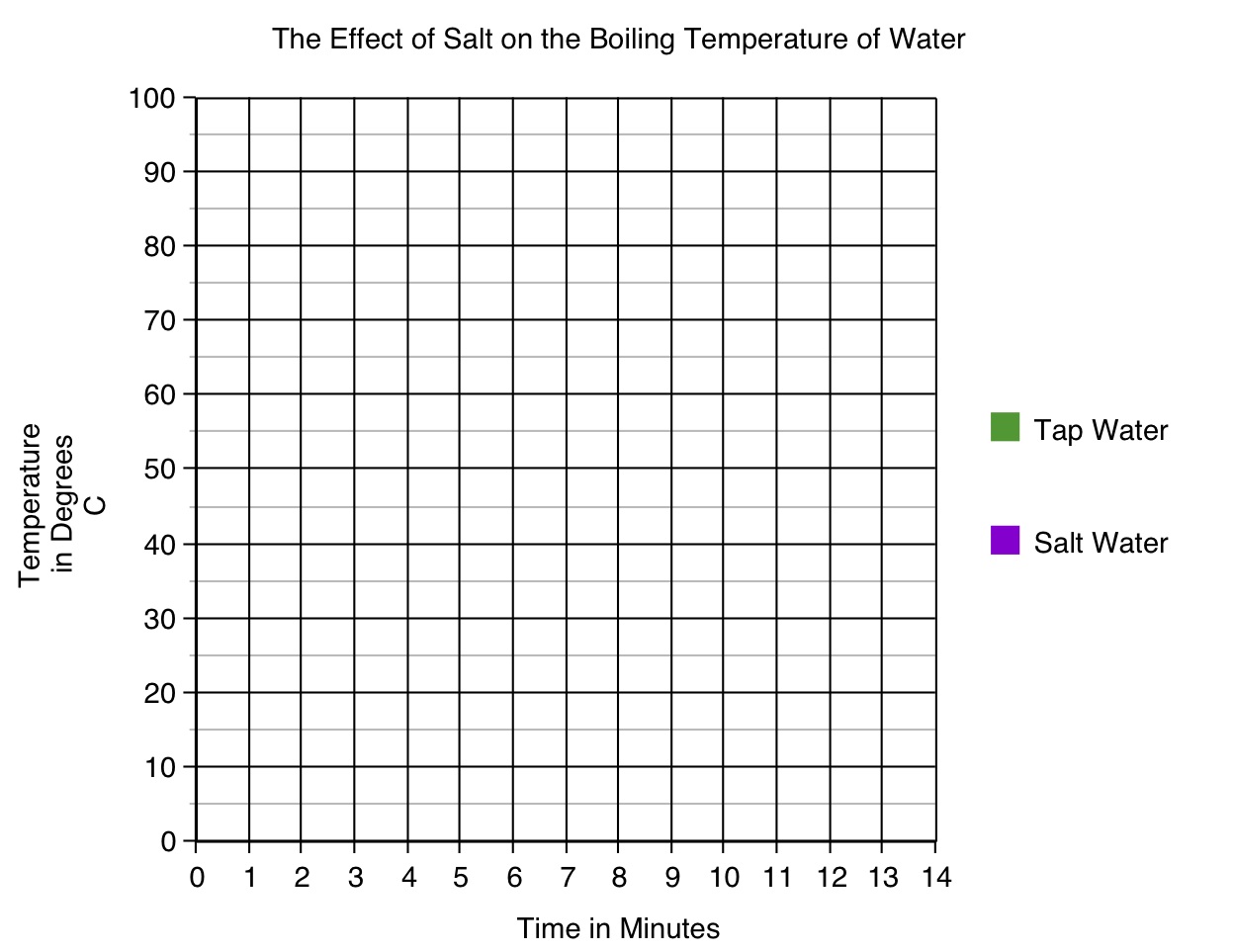 